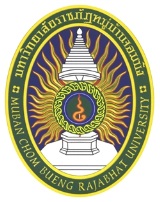 มหาวิทยาลัยราชภัฏหมู่บ้านจอมบึงโครงการงบประมาณแผ่นดิน  (แผนงานยุทธศาสตร์)ประจำปีงบประมาณ พ.ศ. 2562แหล่งงบประมาณ  เงินรายได้1. โครงการ ………………..  				รหัสโครงการ ..............................................2. ผู้รับผิดชอบโครงการ ……………………. 			หน่วยงาน ………………..3. โครงการสอดคล้องกับยุทธศาสตร์มหาวิทยาลัย     ยุทธศาสตร์ที่  1 จัดการศึกษาอย่างมีคุณภาพ     กลยุทธ์ กลยุทธ์ที่ 1.2 ปฏิรูปการจัดการเรียนการสอนให้สอดคล้องกับทักษะแห่งศตวรรษที่ 21 สนับสนุนให้ผู้สอนปรับ วิธีการจัดกระบวนการเรียนรู้ที่เน้นให้ผู้เรียนลงมือปฏิบัติ มีความคิดสร้างสรรค์และจัด กิจกรรมเพื่อปลูกฝังจริยธรรมที่ดีงามและอัตลักษณ์ของมหาวิทยาลัย     ตัวชี้วัดที่  1.2.1 ระบบและกลไกการจัดการเรียนการสอน4. โครงการสอดคล้องกับแผนปฏิบัติราชการประจำปีของมหาวิทยาลัย     แผนงาน       แผนงานดำเนินการตามกรอบข้อตกลงของประชาคมอาเซียน      แผนงานขยายโอกาสและพัฒนาคุณภาพการศึกษา       แผนงานสนับสนุนการจัดการศึกษาขั้นพื้นฐาน    	  แผนอนุรักษ์ ส่งเสริม และพัฒนาศาสนา ศิลปะและวัฒนธรรม         แผนงานส่งเสริมการวิจัยและพัฒนา              ผลผลิต         ผู้สำเร็จการศึกษาด้านสังคมศาสตร์         ผู้สำเร็จการศึกษาด้านวิทยาศาสตร์และเทคโนโลยี       ผลงานการให้บริการวิชาการ    	  ผลงานทำนุบำรุงศิลปวัฒนธรรม                      โครงการ : วิจัยเพื่อสร้าง สะสมองค์ความรู้ที่มีศักยภาพ       โครงการสนับสนุนค่าใช้จ่ายในการจัดการศึกษาตั้งแต่ระดับอนุบาลจนจบการศึกษาขั้นพื้นฐาน    งาน/โครงการ      งานบริหารจัดการ/พัฒนา  งานจัดการศึกษา/พัฒนานักศึกษา  งานพัฒนาบุคลากร งานบริหารทรัพยากรบุคคล        งานประกันคุณภาพการศึกษา    งานบริการวิชาการ    งานทำนุบำรุงศิลปวัฒนธรรม         งานบริหารงานวิจัย    งานสนับสนุนทุนวิจัย     งานวิจัยตามตัวบ่งชี้/วิจัยสถาบัน     งานเผยแพร่งานวิจัย          โครงการสนับสนุนค่าใช้จ่ายในการจัดการศึกษาตั้งแต่ระดับอนุบาลจนจบการศึกษาขั้นพื้นฐาน5. หลักการและเหตุผล6. วัตถุประสงค์โครงการ7. กลุ่มเป้าหมาย8. รูปแบบกิจกรรม 9. สถานที่ดำเนินการ10.  ตัวชี้วัดความสำเร็จของโครงการ (Output)11.  ตัวชี้วัดความสำเร็จของกิจกรรม (Output)12. ผลที่คาดว่าจะได้รับ13. แผนการดำเนินงาน  14. งบประมาณที่ใช้15. แนวทางการประเมินโครงการ      สิ่งที่ต้องการประเมิน	      วิธีที่ใช้ในการประเมิน 	       ผู้ประเมิน 			ตัวชี้วัด(Indicators)หน่วยนับค่าเป้าหมาย(Target)กิจกรรมตัวชี้วัด(Indicators)หน่วยนับค่าเป้าหมาย(Target)ค่าเป้าหมาย(Target)ค่าเป้าหมาย(Target)ค่าเป้าหมาย(Target)กิจกรรมตัวชี้วัด(Indicators)หน่วยนับปี 2561ปี 2562ปี 2562ปี 2562กิจกรรมตัวชี้วัด(Indicators)หน่วยนับไตรมาส 1(ต.ค. 61 – ธ.ค. 62)ไตรมาส 2(ม.ค.62 – มี.ค.62)ไตรมาส 3(เม.ย.62 - มิ.ย.62)ไตรมาส 4(ก.ค.62 - ก.ย.62)กิจกรรมหน่วยนับรวมทั้งสิ้นแผนปฏิบัติงานและแผนการใช้จ่ายเงิน(บาท)แผนปฏิบัติงานและแผนการใช้จ่ายเงิน(บาท)แผนปฏิบัติงานและแผนการใช้จ่ายเงิน(บาท)แผนปฏิบัติงานและแผนการใช้จ่ายเงิน(บาท)กิจกรรมหน่วยนับรวมทั้งสิ้นปี 2561ปี 2562ปี 2562ปี 2562กิจกรรมหน่วยนับรวมทั้งสิ้นไตรมาส 1(ต.ค.61 – ธ.ค.61)ไตรมาส 2(ม.ค.62 – มี.ค.62)ไตรมาส 3(เม.ย.62 - มิ.ย.62)ไตรมาส 4(ก.ค.62 - ก.ย.62)กิจกรรมรายการ/รายละเอียดค่าใช้จ่าย/คุณลักษณะครุภัณฑ์/รูปแบบรายการที่ดินและสิ่งก่อสร้างหมวดรายจ่ายจำนวนเงินรวมทั้งสิ้นลงชื่อ.....................................................ผู้ขออนุมัติโครงการ           (…………………………………………….)           ลงชื่อ.....................................................ผู้อนุมัติโครงการ           (………………………………………………….)                    คณบดีคณะวิทยาศาสตร์และเทคโนโลยี 